Math 3/3H							Name:__________________________________Per:___3.2 Add/Sub RationalsPerform the indicated operation, if possible simplify.Expand: (Binomial Theorem)							22. Find the zeros, multiplicities and touch/cross.       23. 					24. Determine the End Behavior without graphing:        25. 					26. 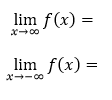 